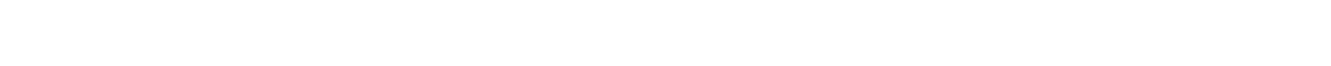            ХАРАКТЕРИСТИКА ПОМЕЩЕНИЙ ОАО «Витебский приборостроительный завод»  п\п  Наименование показателей Объект 1 2 3 1.   Название здания (помещения) Кулинария 1этКулинария3этКабинеты 2этажКабинеты 4этажВестибюль1 этажМагазин2. 	 Целевое назначение  произвмногоф.админ.админ.админ.торгов.3. 	 Строительный объем м3 32736222092842310,5854. 	 Встроенное, пристроенное или отдельно стоящее встроенноевстроенноевстроенноевстроенноевстроенноевстроенное5. 	 Общая площадь м2 94,892,7582,5665,1106,7346. 	 Неиспользуемая  площадь м2 94,892,7503,1665,1106,734Техническая характеристика: 7. 	 Этажность 1 этаж3 этаж2 этаж4 этаж1 этаж1 этаж8. 	 Материал стен кирпкирпкирпкирпкирпкирп9. 	 Материал кровли 10.  Материал пола плитбетлиноллинолплитплит11.  Высота потолка  м  2,522,53,0532,912,512.  Освещение (искусств. естественное) естествестестестестест13.  Наличие коммуникаций   в т.ч.   система отопления  +.++---14.  Электроснабжение ++++++15.  Наличие канализации -+++++16.  водоснабжение холодной водой -+++++17.  Водоснабжение горячей водой ------18.  Наличие системы снабжения газом ------19.  Система  вентиляции ++++++20.  Наличие подъездных путей ( ж\д) ++++++21.  Возможность выделения в самостоятельный комплекс +++++        +Тарифы 22.  Арендная плата/  rent бел руб72000720007200072000720007200023.  электроэнергия для производства КВт  810,7810,7810,7810,7810,7810,724.  электроэнергия для отопления и подогрева КВт  25.  теплоэнергия (Гкал)  54501854501854501854501854501854501826.  вода питьевая (м3)  14801148011480114801148011480127.  канализационные стоки (м3)  91439143914391439143914328.  природный газ (1000 м3)  